ҚАЗАҚСТАН РЕСПУБЛИКАСЫНЫҢ БІЛІМ ЖӘНЕ ҒЫЛЫМ МИНИСТРЛІГІ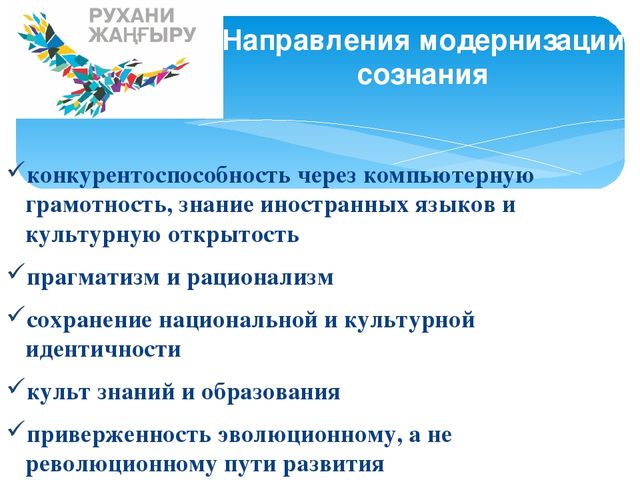 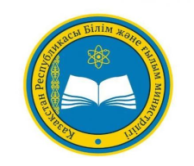 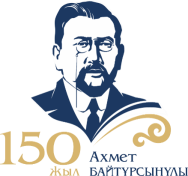 АҚПАРАТТЫҚ ХАТМ.Әуезов атындағы Оңтүстік Қазақстан университетінде Ахмет Байтұрсынұлының 150 жылдығына арналған «Ғылым мен жастар – табысты болашақтың сенімді кепілі» тақырыбындағы жаратылыстану, техникалық, әлеуметтік-гуманитарлық және экономикалық ғылымдар бойынша ХХV республикалық студенттік ғылыми конференциясы өтіледі30-31 наурыз 2021ж.Құрметті студенттер!Сіздерді 2022 жылдың наурыз айының 30-31 күндері өткізілетін Ахмет Байтұрсынұлының 150 жылдығына арналған «Ғылым мен жастар – табысты болашақтың сенімді кепілі» тақырыбындағы жаратылыстану, техникалық, әлеуметтік-гуманитарлық және экономикалық ғылымдар бойынша ХХV республикалық студенттік ғылыми конференциясына онлайн түрінде қатысуға шақырамыз.Конференция барысында Мұхтар Омарханұлы Әуезовтың 125 жыл толуына орай дөнгелек үстөл аралас форматта өтіледі.Конференцияға қатысуға ЖОО студентері шақырылады. Конференцияның негізгі мақсаттары мен міндеттері:• студенттердің ғылыми - зерттеу және оқу – танымдық жұмыстарын жандандыру:• студенттерді қазіргі тандағы ғылыми мәселелерді шешуге қызықтыру;• студенттердің шығармашылық қабілетін арттыру, дарынды студенттерді іріктеу және қолдау;• студенттердің зияткерлік қабілетінің қалыптасуына ықпал ету.Конференция жұмысы келесі секциялар бойынша өткізіледі:◊ Секция 1. Химия инженерия және биотехнология;◊ Секция 2. Сәулет, құрылыс, көлік және тіршілік қауіпсіздігі;◊ Секция 3. Тоқыма  және тамақ инженериясы;◊ Секция 4. Агроөнеркәсіп кешенінің даму жолдары және ауылшаруашылығы мәселелері;◊ Секция 5. IT-технология, автоматтау және энергетика;◊ Секция 6. Жаратылыстану – педагогика;◊ Секция 7. Басқару және бизнес;◊ Секция 8. Заңтану және халықаралық қатынастар;◊ Секция 9. Тарих және педагогика;◊ Секция 10. Қазіргі тіл білімі және әдебиеттану;◊ Секция 11. Мәдениет және бәсекеге қабілетті тұлғаны тәрбиелеу мен дамытудағы спорттық сауықтыру аспектілері;◊ Секция 12. Стандарттау, механика және мұнай газ.Конференцияның жұмысының тілдері: қазақ, орыс, ағылшын.Конференция бойынша мақалалар жинағы жарық көреді, қабылдау мерзімі 2022 жылдың   10-ші наурызына дейін Email: konf2022@mail.ru (мақаланы жинаққа енгізу үшін төленген төлемақының ксерокөшірмесі немесе сканерленген көшірмесін қоса жіберу керек) электронды поштасына қабылданады. Төлем үшін банк реквизиттері: «Евразиялық банк» АҚРНН 582100003432ИИК КZ 9894815KZT22032170БИК EURIKZKAКод.16БИН 990240005557ОКПО 39140473Код ОКЭД 85420Код КАТО 511013100 МАҚАЛАЛАРҒА ҚОЙЫЛАТЫН ТАЛАПТАРМ.Әуезов атындағы ОҚУ cтуденттік еңбектер жинағына берілетін мақалаларға қойылатын талаптар:Мақала Microsoft Word редакторында терілуі тиісҚағаз форматы – А4Шеткі сызықтары: жоғарғы – 2см, төменгі – 2см, сол жағы – 3см, оң жағы – 2смШрифттердің көлемі: 			мақаланың мәтіні – 11 кегль.		формулалар – 11 кегль.		әдебиеттер тізімі – 10 кегль.Шрифттердің түрі: Times New Roman, Kz Times New RomanЖоларалық қашықтық – 1 (еніне қарай түзету)Бірінші қатарының сол жағында міндетті түрде ӘОЖ, бір қатардан кейін – ортасында – БАС ҚОЮ ӘРІПТЕРМЕН – мақаланың тақырыбы, бір қатардан кейін – ортасында – кіші әріптермен –авторлардың (3-ден артық болмауы тиіс) аты-жөні, тегі, студенттің тобы және ғылыми жетекшінің  қызметін көрсету (үлгісі қоса көрсетілді).                      ҮЛГІ:Мақаланың әдебиеттер тізімі (әдебиеттер) ҚР ЖАҚ «Диссертациялар мен авторефераттарды рәсімдеу». – Алматы, 2004 ж. нұсқауына сәйкес берілуі тиіс. АҒД-ға мақаланың мәтін редакторын көрсете отырып, редакцияға мақаланың баспа түріндегі 2 данасы және электрондық нұсқасы ұсынылады. Мақаланың баспа түріндегі екінші данасына автордың қолы қойылуы тиіс.Мақаланың көлемі 2 беттен аспауы керек.Баяндама мәтінін редакциялауға жатпайды және түп нұсқасы болып саналады. Конференцияның баяндамалар жинағы тікелей көшірме әдісімен теріледі.Шектелген мерзімінен кешігіп түскен немесе талапқа сай келмейтін материалдар жариялымға қабылданбайды, қаралмайды және қайтарылмайды. Сондықтан жоғарыда көрсетілген талаптарға сай материалдардың тиянақты редакциялануын Сіздердің назарларыңызға қаратамыз. Мақаланың төлем ақысы – 1500 теңге. Анықтама телефоны 8 (7252) 30-08-57, жауапты редактор «Студенттік ғылым» бөлімінің бас маманы Айдарова ЖұлдызМИНИСТЕРСТВО ОБРАЗОВАНИЯ И НАУКИ РЕСПУБЛИКИ КАЗАХСТАН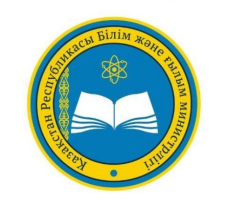 ИНФОРМАЦИОННОЕ ПИСЬМОВ Южно-Казахстанском университете им. М.Ауэзова проводится ХХV республиканская студенческая научная конференция по естественным, техническим, социально-гуманитарным и экономическим наукам: «Наука и молодежь – надежная гарантия успешного будущего» посвященная 150 летию Ахмета Байтурсынова30-31 марта 2022 г.Уважаемые студенты!Приглашаем Вас принять участие в работе ХХV республиканской студенческой научной конференции по естественным, техническим, социально-гуманитарным и экономическим наукам: «Наука и молодежь – надежная гарантия успешного будущего» посвященная 150 летию Ахмета Байтурсынова, которая будет проходить в онлайн режиме с 30 по 31 марта 2022г.В ходе конференции будет проводится круглый стол посвященный 125-летию Мухтара Омархановича Ауэзова смешанном режиме.Основные цели и задачи конференции:• стимулирование научно – исследовательской и учебно – познавательной деятельности студентов;• привлечение студентов к решению научных проблем современности;• раскрытие творческих способностей, отбор и поддержка наиболее талантливых и одаренных студентов;• содействие формированию интеллектуального потенциала студентов.Основные секции работы конференции:◊ Секция 1. Химическая инженерия и биотехнология;◊ Секция 2. Архитектура, строительство и безопасность жизнедеятельности;◊ Секция 3. Текстильной и пищевой инженерии;◊ Секция 4. Проблемы сельского хозяйства и пути развития агропромышленного комплекса;◊ Секция 5. IT-технология, автоматизация и энергетика;◊ Секция 6. Естественно  – педагогический;◊ Секция 7. Управления и бизнес;◊ Секция 8. Юриспруденция и международное отношения;◊ Секция 9. История и педагогика;◊ Секция 10. Современное языкознание и литературоведение;◊ Секция 11. Культура и спортивно-оздоровительные аспекты воспитания и развития конкурентоспособной личности;◊ Секция 12. Стандартизация, механика и нефтегаз.Рабочие языки проведение конференции: казахский, русский, англиский.Статьи публикуются в сборниках конференции, заявки принимаются до 10 марта 2022г. по электронной почте Email: konf2022@mail.ru (отправить ксерокопию или сканер оплаты за внесение статьи в сборник).Банковские реквизиты для оплаты: АО «Евразийский банк»РНН 582100003432ИИК КZ 9894815KZT22032170БИК EURIKZKAКод.16БИН 990240005557ОКПО 39140473Код ОКЭД 85420Код КАТО 511013100 ТРЕБОВАНИЯ К СТАТЬЯМТребования к статьям, представляемым для публикации в сборнике трудов студенческой конференции ЮКУ им. М.Ауэзова:Статья должна набираться в редакторе: Microsoft WordФормат страницы А 4Отступы: верхний - 2см, нижний - 2см, левый - 3см, правый - 2смРазмер шрифтов: текст статьи – 11 п.формулы – 11 п.список литературы – 10 п.Тип шрифта: Times New Roman, Kz Times New RomanМежстрочный интервал – 1 (с выравниванием по ширине)На первой строке слева обязательно указать УДК, через строку – в центре – прописными жирными буквами - название статьи, через строку – в центре – строчными буквами – фамилии  и инициалы авторов (не более 3-х) с указанием группы студента и должности научного руководителя (образец прилагается):ОБРАЗЕЦ:Библиографический список к статьям (литература) оформляется в соответствии с инструкцией ДАНК РК «Оформление диссертаций и авторефератов».- Алматы, 2004.В ДАН необходимо предоставить 2 экземпляра распечатанной статьи и электронную версию. Экземпляр распечатанной статьи должен быть подписан ее автором и руководителем.Объем статьи не должен превышать 2-х страниц.Текст доклада редактированию не подлежит и является оригиналом. Сборник докладов конференции будет набран методом прямого копирования. Материалы, поступившие позже указанного срока, либо не соответствующие указанным требованиям, к публикации не принимаются, не рассматриваются и не возвращаются. Поэтому обращаем Ваше внимание на необходимость представления материалов в тщательно отредактированном виде с соблюдением всех вышеуказанных требований.Оплата за статью 1500 тенге. Телефон для справок 8(7252) 30-08-57, ответственный редактор главный специалист отдела «Студенческой науки» Айдарова ЖулдызӘОЖ 541.18 (шрифт көлемі – 10 кегль)ВЕРМИКУЛИТТІ ПАЙДАЛАНУ АЙМАҒЫН САРАПТАУ (11 кегль)Рахметова А., Алимбеков Е. – ММГ-12-3к тобының студенттері (11 кегль)Сырманова К.К. - т.ғ.д., профессор (11 кегль)Баяндаманың негізгі мәтіні  (11 кегль)-------------------------------------------------------------------------------------------------------------------------------------------------------------------------------------------------------------------------------------Әдебиеттер (10 кегль)1.2.УДК 541.18 (размер шрифта – 10 кегль)АНАЛИЗ ОБЛАСТИ ИСПОЛЬЗОВАНИЯ ВЕРМИКУЛИТА (11 кегль)Рахметова А., Алимбеков Е.  – студенты группы ММГ-11-3к (11 кегль)Сырманова К.К. - д.т.н., профессор (11 кегль)Основной текст доклада (11 кегль)---------------------------------------------------------------------------------------------------------------------------------------------------------------------------------------------------------------------------------Литература (10 кегль)1.2.